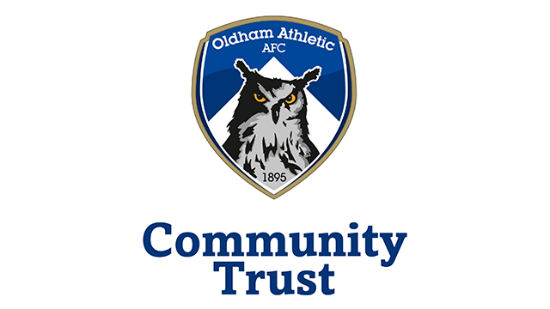 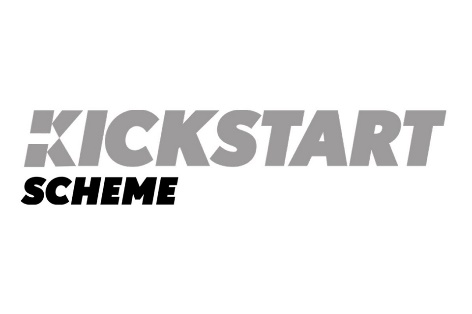 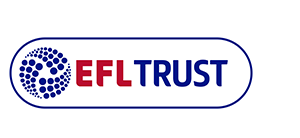 NCS Youth Engagement OfficerJob Location: - Boundary Park, Furtherwood Road, Oldham, OL1 2PAJob Purpose: - Oldham Athletic Community Trust are looking for a professional, dedicated and inclusive individual to support the successful delivery of the National Citizen Service (NCS) programme in Oldham. The role will entail recruitment and retention of young people aged 15-17 onto the programme, in addition to planning the programme timetable and support with delivering a successful programme over the Summer.Key responsibilities and activities: -Supporting with recruitment activities including co-presenting assemblies, follow-up events and school support sessions, building relationships with young people and encouraging them to sign up to NCS.Supporting with the retention strategy to manage attrition rates, helping to plan and deliver sessions in the lead-up to programme delivery to ensure young people turn up to their assigned programme.Support with the development and delivery of the activity timetable, ensuring it meets the NCS Programme Quality Framework.Build strong working relationships with both internal and external stakeholders including teachers, parents/guardians, the local authority and local charities.To support delivery seasonally through taking on a delivery staff role, on programmes assigned, including residential aspects of the programme. Accurately process and manage data in Salesforce CRM system.Support the NCS Manager with hitting contractual targets for recruitment and programme delivery.Responsibility for the safeguarding of young people, both participating and working on programme.Person Specification: -Essential skills, experiences and qualifications:Experience of, or enthusiasm for, working with young people, particularly 15-17 year-olds.Good communication skills including written, telephone and interpersonal skills and ability to deliver presentations.Ability to build relationships and rapport quickly.IT literate with emphasis on Microsoft and Google packages.Good time management and organisational skills to manage time and priorities effectively. Good level of general education (5 GCSE’s A*-C, or equivalent Level 2 qualifications).Good understanding, or willingness to understand, the needs of the local community and young people in Oldham.Driving licence and access to own vehicle preferred but not essential.Working pattern:-25 hours per week, typically 5 hours/day Monday – Friday but flexible working pattern is possible to suit the needs of the individual and the organisation. Additional hours may be required during NCS programme delivery, including overnight stays.Salary:- National Minimum Wage (age-dependent)Training opportunities:- Gain knowledge and experience of the NCS programme.Opportunity to attend training and CPD within the EFL and NCS Trust networksGain an understanding of the wider business and opportunity to support on different projects.Access to support from OACT Employability Lead to support transition into full-time employment.Potential of full-time/part-time role beyond the 6 months, subject to increased contracted participant numbers and continued funding for NCS project.Ongoing 1-to-1 support from NCS Manager.How to apply:- To be eligible for this role, you must be aged 16-24 and claiming Universal Credit. Speak to your Job Centre Work Coach for a referral.